Personal Data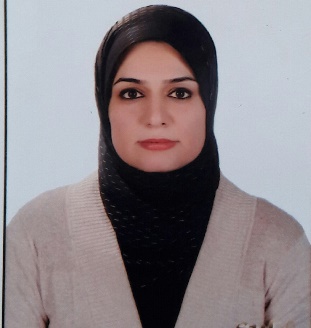 Name: Payman Mohammed Hasan		•	Date & Place of birth:          1/1/ 1984 / Kirkuk 	•	Present Address:              Mamostayani Zanko. / Erbil / Iraq	•	Marital status:                       Married                               •	E-Mail Address:                  payman.hasan@epu.edu.iqLanguages•	Kurdish                                 Mother Tongue•	Arabic                                   Excellent      •	English                                 very good•	Turkish                                 MediumSocial Activities•	Member of Kurdistan engineering Syndicate in Iraq.EducationB.Sc. in Software Engineering in 2006.Master in Software Engineering in 2017.Certifications English language proficiency: getting (5.5 in IELTS) on November 2019.Experiences•	I participated in Cisco Networking Academy	•	I worked in the laboratory of computer engineering at Erbil Technical College from 2009 to 2015.•	I have worked as assistant lecturer in business management department since 2019 till now.